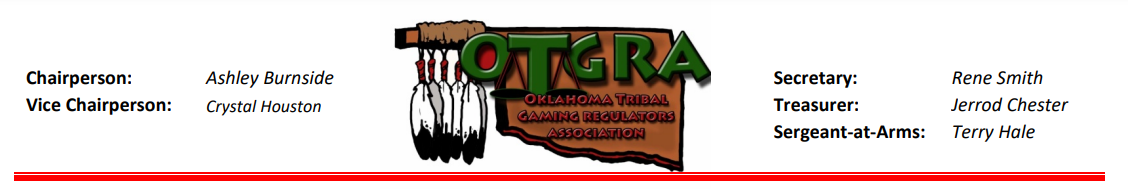 OTGRA SPONSORSHIP OPPORTUNITIESFALL CONFERENCE – CHOCTAW RESORT CASINO - NOVEMBER 15-17, 2022Platinum Level Sponsor - $5,000Pick EITHER Welcome Reception OR Awards Banquet as Exclusive Sponsor of chosen eventPremier recognition at selected event (Welcome Reception or Awards Banquet)Prominent name and logo recognition at event not selected (Welcome Reception or Awards Banquet)Premier name and logo recognition throughout the conference and in conference materialsPremier name and logo recognition at Jess Green Memorial Scholarship Tournament (if applicable)Co-sponsor Logo recognition on photo booth sponsor (with photo booth sponsor)Thank you for providing Giveaways promoting your brand for “swag bags” (250 +/- items needed)Gold Level Sponsor - $3,000Recognition throughout the conference and in conference materialsProminent name and logo recognition at the Welcome ReceptionProminent name and logo recognition at the Awards BanquetThank you for providing Giveaways promoting your brand for “swag bags” (250 +/- items needed)Silver Level Sponsor - $1,500Recognition throughout the conference and in conference materialsProminent name and logo recognition at Welcome ReceptionThank you for providing Giveaways promoting your brand for “swag bags” (250 +/- items needed)Bronze Level Sponsor - $1,000Recognition throughout the conference and in conference materialsThank you for providing Giveaways promoting your brand for “swag bags” (250 +/- items needed)Professional Head Shot Sponsor - $1,000Recognition throughout the conference and in conference materialsOption to provide a customized photo sleeve for Head ShotsThank you for providing Giveaways promoting your brand for “swag bags” (250 +/- items needed)Photo Booth Sponsor - $1,000Recognition throughout the conference and in conference materialsThank you for providing Giveaways promoting your brand for “swag bags” (250 +/- items needed)Breakfast and/or Break Sponsor - $800Recognition throughout the conference and in conference materialsProminent name and logo recognition at the Breakfast(s) or Break(s)Thank you for providing Giveaways promoting your brand for “swag bags” (250 +/- items needed)Friends of OTGRA - $250Thank you for providing Giveaways promoting your brand for “swag bags” (250 +/- items needed)JESS GREEN MEMORIAL SCHOLARSHIP TOURNAMENTGold Level Event Sponsor - $500One (1) complimentary team  - a $200 Value!Prominent name and logo recognition at tournament and in conference materialsSilver Level Event Sponsor - $250Prominent name and logo recognition at tournament and in conference materials~ Thank you for participating in the OTGRA Fall Conference ~